עבודה במתמטיקה לחופשת הקיץ – 2020תלמידים העולים לכתה י"ב 1יש לפתור את כל התרגילים, ולהגיש את הפתרונות בקלסר מסודר בתחילת שנה הבאה.הקפידו על פתרון מפורט ומסודר.יש לכתוב את התשובות על פי סדר השאלות.בראש העבודה יש לכתוב שם מלא.יש לציין את מספרי השאלות ומספרי הסעיפים.יש להפריד באופן ברור בין השאלות (רצוי שאלה אחת בכל עמוד) ובין הסעיפים.את התשובות הסופיות יש לכתוב באופן בולט לעין (להקיף במלבן, לסמן במרקר וכדומה).צריך לשרטט בצורה מסודרת וברורהעליכם לצרף את הטופס הנלווה לעבודה. אם לא הבנת או לא ידעת איך לפתור שאלה, עליך לציין זאת בטופס הנלווה יחד עם תיאור הקושי בו נתקלת. את העבודה חובה להגיש בתחילת השנה למורה שילמד אותך בשנת הלימודים הבאה. בתחילת השנה יתקיים מבחן המבוסס על תרגילים אלו, ציון המבחן כולל את הגשת העבודה וישוקלל עם יתר המבחנים במחצית א'.מומלץ להתחיל את העבודה מוקדם ככל האפשר ולפתור בכל פעם תרגילים מנושאים שונים.            בהצלחה וחופשה נעימה.נתראה שנה הבאהצוות המתמטיקה 3 יח"ל.פרבולותלפניכם סרטוט הגרפים של שתי הפונקציות:
        
                
א.	התאימו לכל גרף את הפונקציה המתאימה לו. נמקו. 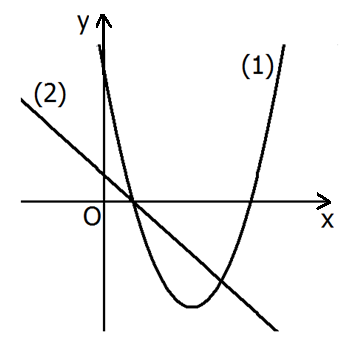 ב.	מצאו את נקודות החיתוך בין שני הגרפים.ג.	מצאו את שיעורי הקדקוד של הפרבולה.2.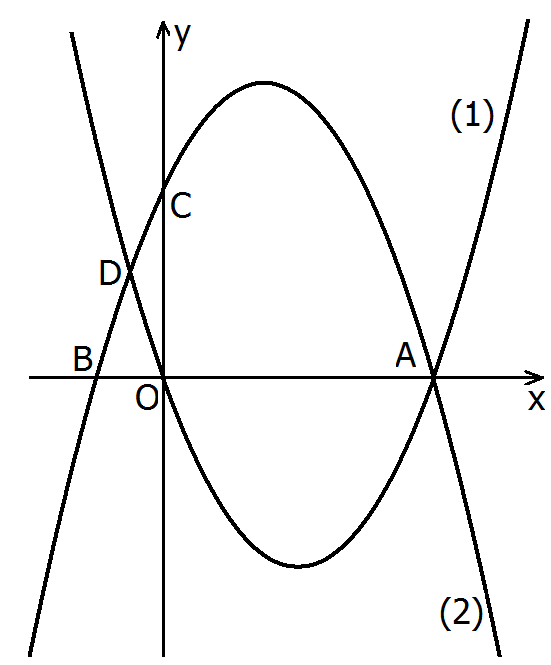 לפניכם סרטוט הגרפים של שתי הפונקציות
  ו-   , 
ועליהם מסומנות ארבע נקודות: A, B, C, D. 
א.	התאימו לכל אחד מהגרפים (1) ו- (2) 
	את הפונקציה המתאימה לו. 
	נמקו את בחירתכם.
ב.	מצאו את שיעורי הנקודות  A, B ו- C.
ג.	מצאו את שיעור ה- של הנקודה D. 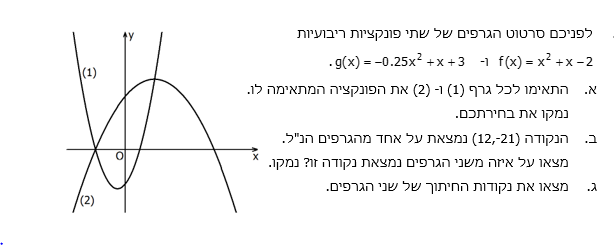 3.משוואותמשוואות עם משתנה אחד1.   פתרו את המשוואה: 		                     2.   פתרו את המשוואה:                                   משוואות ריבועיותפתרו את המשוואות בעזרת נוסחת השורשים1.                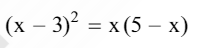 2.  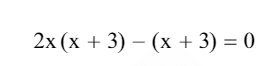 3.מערכת משוואות:1)                     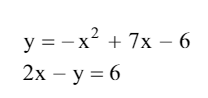 2)  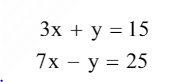      3)        (4      
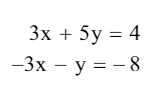 טופס נלווה להגשת עבודת קיץ – 2020 עולים לכיתה י"ב1  שם התלמיד:____________   תאריך הגשה:____________יש לסמן X בעמודה המתאימהנושאתרגילעשיתיבאופן מלאעשיתי באופן חלקילא עשיתיפרבולות123משוואות עם משתנה אחד12משוואות ריבועיות1משוואות ריבועיות23מערכת משוואות1מערכת משוואות2מערכת משוואות34